22η ΠΡΟΣΚΛΗΣΗ ΣΥΓΚΛΗΣΗΣΕΠΙΤΡΟΠΗΣ ΠΟΙΟΤΗΤΑΣ ΖΩΗΣΚαλείστε να προσέλθετε σε κατεπείγουσα συνεδρίαση της Επιτροπής Ποιότητας Ζωής-λόγω των άμεσων αναγκών πραγματοποίησης των εκδηλώσεων- που θα διεξαχθεί στο Δημαρχειακό Μέγαροτην 16η του μηνός Ιουνίου έτους 2022, ημέρα Πέμπτη και ώρα13:30για την συζήτηση και λήψη αποφάσεων στα παρακάτω θέματα της ημερήσιας διάταξης, σύμφωνα με τις σχετικές διατάξεις του άρθρου 75 του Ν.3852/2010 (ΦΕΚ Α' 87)όπως αντικαταστάθηκε με το άρθρο 77 του Ν.4555/2018 (ΦΕΚ 133/19-07-2018 τεύχος Α’) :1.Παραχώρηση κοινόχρηστου χώρου για εκδήλωση προσωρινού χαρακτήρα της Σχολής Terpsis Dance Academy2.Παραχώρηση κοινόχρηστου χώρου για εκδήλωση προσωρινού χαρακτήρα ΚΔΑΠ ΜΑΘΗΣΗ3.Παραχώρηση κοινόχρηστου χώρου για εκδήλωση προσωρινού χαρακτήρα στην κα Γαδετσάκη ΜαρίαΠίνακας Αποδεκτών	ΚΟΙΝΟΠΟΙΗΣΗ	ΤΑΚΤΙΚΑ ΜΕΛΗ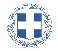 ΕΛΛΗΝΙΚΗ ΔΗΜΟΚΡΑΤΙΑ
ΝΟΜΟΣ ΤΡΙΚΑΛΩΝΔΗΜΟΣ ΤΡΙΚΚΑΙΩΝΓραμματεία Επιτροπής Ποιότητας ΖωήςΤρίκαλα,16 Ιουνίου 2022
Αριθ. Πρωτ. : 28584ΠΡΟΣ :  Τα μέλη της Επιτροπής Ποιότητας Ζωής (Πίνακας Αποδεκτών)(σε περίπτωση κωλύματος παρακαλείσθε να ενημερώσετε τον αναπληρωτή σας).Ο Πρόεδρος της Επιτροπής Ποιότητας ΖωήςΓΕΩΡΓΙΟΣ ΚΩΝ/ΝΟΣ ΚΑΤΑΒΟΥΤΑΣΑΝΤΙΔΗΜΑΡΧΟΣΑναστασίου ΧρήστοςΒασταρούχας ΔημήτριοςΚωτούλας ΙωάννηςΜητσιάδη Βασιλική-ΕλένηΖιώγας ΓεώργιοςΚαταβούτας Γεώργιος-ΚωνσταντίνοςΚρανιάς ΒασίλειοςΠαιδή ΝατάσαΝτουρλιός ΛάμπροςΔήμαρχος & μέλη Εκτελεστικής ΕπιτροπήςΓενικός Γραμματέας κ. Θωμά ΠαπασίκαΜπουκοβάλας Στέφανος  Πρόεδρο της Δημ. Κοιν. Τρικκαίων